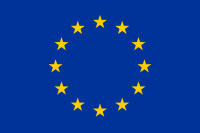 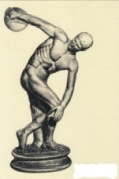 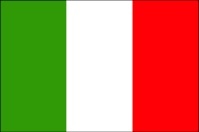 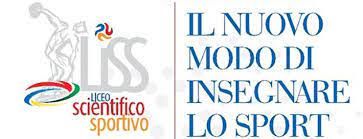 NUOVI ORIZZONTI – SOCIETA’ COOPERATIVA SOCIALE SPORT DILETTANTISTICA
Liceo Scientifico Paritario SportivoSede legale: Viale Kennedy, 87 - Vibo Valentia
C.M. VVPS2U500I - Codice Fiscale e Partita Iva 03233810799
E.mail. segreteria@liceoparitariovv.it –PEC: liceoparitariovv@pec.it – Tel. 0963 1950835Prot. n° 157                                                                                          Vibo Valentia, 03 Marzo 2023 Al personale docente Agli studenti, ai genitori, ai tutori della classe secondaAgli studenti, ai genitori, ai tutori della classe quintaAl personale ATA - Al DSGA -  Al Referente INVALSIE p.c. Al Rappresentante o delegato dall’Ente gestoreAll’albo – Al sito web – Agli AttiOggetto: Pubblicazione informativa privacy Prove Nazionali INVALSI 2023 Si informa che sul sito dell’INVALSI è possibile prendere visione dell’informativa ai sensi dell’ex art. 13 e 14 del Regolamento Europeo 2016/679. Il percorso è il seguente: https://invalsi-areaprove.cineca.it/index.php?get=static&pag=normativaPer  ulteriori informazioni consultare: https://invalsi-areaprove.cineca.it/index.php?get=static&pag=home → Area Rilevazioni Nazionali → Normativa e Privacy → Privacy → Informativa Privacy. Inoltre, si rende noto che l’INVALSI ha reso disponibile sul sito https://www.invalsiopen.it/percorsi-strumenti- invalsi alla sezione Risorse, esempi di prove per le classi del secondo anno (italiano e matematica) e del quinto anno (italiano, matematica, inglese). Si allega” Informativa ex artt. 13 e 14 del Regolamento Europeo 2016/679 in relazione al trattamento dei dati degli studenti ai fini della rilevazione degli apprendimenti – anno sc. 2022-23 realizzate ai sensi del D.Lgs. n. 62 del 13 aprile 2017”.L’occasione è gradita per porgere cordiali saluti. Il Coordinatore delle attività educative e didatticheProf. Pasquale Barbuto irma autografa sostituita a mezzo stampa ex art. 3, c. 2 D.Lgs n. 39/93